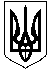 ГАЛИЦИНІВСЬКА СІЛЬСЬКА РАДАВІТОВСЬКОГО РАЙОНУ МИКОЛАЇВСЬКОЇ ОБЛАСТІРІШЕННЯВід 15  липня 2021 року № 25                                     ІХ сесія VIII скликанняс. ГалициновеПро надання дозволу на розробку проекту землеустрою щодо відведення земельної ділянки у користування на умовах оренди для городництваВідповідно до пункту 34 частини 1 статті 26, статті 33 Закону України «Про місцеве самоврядування в Україні», статей 12, 17, 79-1, 93, 118, 122, 123, 124, 134, 186 Земельного кодексу України, статті 33 Закону України «Про оренду землі», статей 25, 50 Закону України «Про землеустрій», статей 7, 13 Закону України «Про порядок виділення в натурі (на місцевості) земельних ділянок», розглянувши заяву громадянина України Ковтуна Олександра Вадимовича, та розглянувши  матеріали  постійної  комісії  сільської  ради    з питань земельних відносин та земельного кадастру, природокористування, планування території, охорони довкілля та екологічної безпеки, сільська  радаВИРІШИЛА:Надати дозвіл громадянину України Ковтуну Олександру Вадимовичу на виготовлення проекту землеустрою щодо відведення земельної ділянки у користування на умовах оренди площею  з кадастровим номером 4823384400:04:000:0074 для ведення городництва із земель сільськогосподарського призначення комунальної власності в межах території Галицинівської сільської ради Вітовського району Миколаївської області.Громадянину України Ковтуну Олександру Вадимовичу у землевпорядній організації виготовити проект землеустрою щодо відведення земельної ділянки у користування на умовах оренди та надати на затвердження до Галицинівської сільської ради Вітовського району Миколаївської області.Контроль за виконанням цього рішення покласти на постійну комісію сільської ради з питань земельних відносин та земельного кадастру, природокористування, планування території, охорони довкілля та екологічної безпеки.                    Сільський голова                               І. НАЗАР